Совета сельского поселения Ивано-Казанский сельсоветмуниципального района Иглинский район Республики БашкортостанО признании утратившим силу решения Совета сельского поселения Ивано-Казанский сельсовет муниципального района Иглинский район Республики Башкортостан от 24 апреля 2015 года № 430 « Об утверждении Правил присвоения, изменения и аннулирования адресов в сельском поселении Ивано-Казанский сельсовет муниципального района Республики Башкортостан»      Совет сельского поселения Ивано-Казанский сельсовет муниципального района Иглинский район Республики Башкортостан решил:     1. Признать утратившим силу:     1) решение Совета сельского поселения Ивано-Казанский сельсовет муниципального района Иглинский район Республики Башкортостан  от  24 апреля 2015 года № 430 « Об утверждении Правил присвоения, изменения и аннулирования адресов в сельском поселении Ивано-Казанский сельсовет муниципального района Республики Башкортостан»;      2) решение Совета сельского поселения Ивано-Казанский сельсовет муниципального района Иглинский район Республики Башкортостан  от  13 сентября 2016 года  № 109 « О внесении изменений и дополнений в решение Совета сельского поселения Ивано-Казанский сельсовет муниципального района Иглинский район Республики Башкортостан от 24 апреля 2015 года № 430 «Об утверждении Правил присвоения, изменения и аннулирования адресов в сельском поселении Ивано-Казанский сельсовет муниципального района Республики Башкортостан»».     2. Обнародовать настоящее решение на информационном стенде в здании администрации сельского поселения Ивано-Казанский сельсовет муниципального района Иглинский район по адресу: Республика Башкортостан, Иглинский район, с. Ивано-Казанка, ул. Центральная, д. 14.     3.  Контроль за исполнением настоящего решения возложить на Постоянную комиссию Совета по развитию предпринимательства, земельным вопросам, благоустройству и экологии (председатель А.К. Иванов).Глава сельского поселения                                                                                            А.А. Куклин«20» февраля  2017 года№  174БАШҠОРТОСТАН РЕСПУБЛИКАҺЫИГЛИН РАЙОНЫМУНИЦИПАЛЬ РАЙОНЫНЫҢИВАНО-КАЗАНКА АУЫЛ СОВЕТЫАУЫЛ БИЛƏМƏҺЕ СОВЕТЫ452402, Ивано-Казанка ауылы, Үҙәк урам, 14тел./факс (34795) 2-79-45e-mail: ivkazanka@bk.ru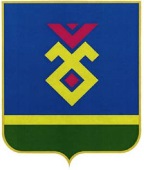 СОВЕТ СЕЛЬСКОГО ПОСЕЛЕНИЯИВАНО-КАЗАНСКИЙ СЕЛЬСОВЕТ МУНИЦИПАЛЬНОГО РАЙОНА ИГЛИНСКИЙ РАЙОН РЕСПУБЛИКИ БАШКОРТОСТАН452402, с. Ивано-Казанка ул. Центральная, 14тел./факс (34795) 2-79-45e-mail: ivkazanka@bk.ruҠАРАР     РЕШЕНИЕ